АДМИНИСТРАЦИЯ АРСЕНЬЕВСКОГО ГОРОДСКОГО ОКРУГА П О С Т А Н О В Л Е Н И ЕОб утверждении муниципальной  программы«Озеленение города» на 2014 – 2016 годыВ целях организации мероприятий по содержанию и сохранению зеленых насаждений  на территории Арсеньевского городского округа, на основании Федерального закона от 06 октября 2003 года № 131–ФЗ «Об общих принципах организации местного самоуправления в Российской Федерации», постановления администрации Арсеньевского городского округа от 24 июля 2013 года № 607-па «Об утверждении Порядка разработки, формирования               и реализации муниципальных программ и Порядка проведения оценки эффективности реализации муниципальных программ в Арсеньевском городском округе, руководствуясь статьями 45, 51 Устава Арсеньевского городского округа, администрация Арсеньевского городского округаПОСТАНОВЛЯЕТ:1.Утвердить прилагаемую муниципальную программу «Озеленение города» на 2014 –  2016 годы.2. Признать утратившими силу с 01 января 2014 года следующие постановления администрации Арсеньевского городского округа:- от 03 апреля 2013 года № 269-па «Об утверждении муниципальной целевой долгосрочной программы «Озеленение города на 2013 – 2015 годы»;- от 10 декабря 2013 года № 1024-па «О внесении изменений                           в постановление администрации Арсеньевского городского округа от 03 апреля 2013 года № 269-па «Об утверждении муниципальной  целевой долгосрочной программы «Озеленение города на 2013 – 2015 годы».3. Направить настоящее постановление для опубликования                                 в средствах массовой информации и размещения на официальном сайте администрации Арсеньевского городского округа в сети Интернет.4. Настоящее постановление вступает в силу со дня его официального опубликования.5. Контроль за исполнением настоящего постановления возложить на первого заместителя главы администрации Арсеньевского городского округа В.Ф.Бутко.Глава городского округа                                                                    А.А.ДронинУТВЕРЖДЕНАпостановлением       администрацииАрсеньевского  городского  округаот «08» апреля 2014 года № 279-па   Муниципальная программа«Озеленение города» на 2014 – 2016 годыПАСПОРТ муниципальной программы«Озеленение города» на 2014 – 2016 годы1. Содержание проблемы и обоснованиенеобходимости ее решения программными методамиЗеленые насаждения – один из важнейших факторов в создании благоприятных экологических, микроклиматических, санитарно-гигиенических условий городского округа, в формировании его культурного ландшафта. Зеленые насаждения выполняют комплекс оздоровительных, рекреационных, защитных функций, выступают стабилизатором экологического равновесия.Однако значительная часть зеленых насаждений города достигла состояния естественного старения, что требует особого ухода либо замены новыми насаждениями. Кроме того, уплотнение индивидуальной застройки, реконструкция дорог и коммуникаций, удаление аварийных деревьев привели  к резкому сокращению площади зеленых насаждений на территории городского округа, что стало причиной общего ухудшения экологической обстановки          и качества жизни горожан. В то же время, увеличение количества автомобильного транспорта привело к существенному росту объемов загрязняющих веществ в атмосфере.Отсутствие в течение многих лет системного подхода к вопросам озеленения территории городского округа привело не только к значительному снижению количества озелененных территорий, но и к существенному снижению качества сохранившихся зеленых насаждений. В настоящее время более чем 50% существующих зеленых насаждений находится                                   в неудовлетворительном состоянии и нуждается в замене.Для улучшения и поддержания состояния зеленых насаждений                        в условиях городской среды, придания зеленым насаждениям надлежащего декоративного облика требуется своевременное проведение работ по ремонту и  содержанию зеленых насаждений на территории города. Особое внимание следует уделять восстановлению зеленого фонда путем планомерной замены старовозрастных и аварийных насаждений, используя крупномерный посадочный материал саженцев деревьев ценных пород и декоративных кустарников.Использование программно-целевого метода для решения проблем сохранения и развития зеленых насаждений на территории городского округа направлено на создание условий для максимально эффективного управления ресурсами.Муниципальная программа «Озеленение города» на 2014 –  2016 годы предусматривает мероприятия по формированию и развитию зеленого фонда городского округа.2. Цели и задачи ПрограммыЦелью Программы является улучшение экологической обстановки за счет увеличения количества зеленых насаждений и приведение в надлежащее состояние существующих объектов озеленения на территории городского округа.Для достижения указанной цели выделены основные задачи:- учет, оценка состояния зеленых насаждений на территории городского округа; - обновление зеленых насаждений на территории городского округа;- снижение количества аварийных деревьев;- обеспечение нормативной и технической документацией озелененных территорий городского округа.3. Целевые индикаторы и показатели ПрограммыЦелевые показатели (индикаторы) Программы соответствуют её приоритетам, целям и задачам.Перечень показателей Программы носит открытый характер                             и предусматривает возможность корректировки в случае изменения информативности показателя, появления новых социально – экономических обстоятельств, существенно влияющих на развитие соответствующих сфер экономической деятельности. К общим показателям (индикаторам) Программы отнесены:1) Наличие акта технической инвентаризации зеленых насаждений, ед.2) Наличие схемы озеленения территории городского округа, ед.3) Количество удаленных аварийных и перестойных деревьев, шт.4) Санитарная обрезка зеленых насаждений, шт.5) Количество высаженных деревьев, кустарников, шт.6) Площадь клумб, засаженных цветами, м27) Количество установленных объемных цветочных фигур, шт.8) Количество установленных декоративных цветочных вазонов, шт.Реализация Программы позволит достичь к 2016 году следующих показателей социально – экономической эффективности:1) Провести техническую инвентаризацию зеленых насаждений.2) Составить схему озеленения территории городского округа.3) Удалить аварийные и перестойные деревья в количестве 441 шт.4) Провести санитарную обрезку зеленых насаждений в количестве 18283 шт.5) Высадить на территории городского округа деревьев, кустарников        в количестве 1310 шт.6) Ежегодно засаживать  цветами клумбы площадью 3 575,8 м27)  Установить на территории городского округа объемные цветочные фигуры, 3 шт.8) Установить  декоративные цветочные вазоны в количестве 4 шт.Целевые показатели (индикаторы) Программы представлены                          в Приложении № 1 к Программе.4. Обобщенная характеристика мероприятий ПрограммыПеречень мероприятий Программы с учетом объемов финансирования,     исполнителей и периодов их реализации  представлен в Приложении  № 2         к Программе.В рамках Программы планируется осуществлять следующие мероприятия:- техническая инвентаризация зеленых насаждений;- разработка схемы озеленения территории города;- удаление аварийных и перестойных деревьев (обрезка);- санитарная обрезка зеленых насаждений (стрижка кустарников, обрезка поросли, удаление веток);- посадка саженцев деревьев и кустарников, уход за посадками;- высадка цветов на клумбах города, посадка газона, уход за посадками;- изготовление и устройство объемных цветочных фигур;-приобретение и установка декоративных цветочных вазонов;5. Сроки и этапы реализации ПрограммыРеализация программы будет осуществляться в течение 2014-2016 годов    в 3 этапа. Этапы реализации программы (каждый этап охватывает полный годовой цикл сезонных работ по направлениям Программы):I этап – 2014 г.II этап – 2015 г.III этап – 2016 г.6. Механизм реализации Программыи контроль за ходом её исполненияМеханизм осуществления мероприятий Программы основывается на четком разграничении полномочий и ответственности всех участников Программы.Основным исполнителем Программы является управление жизнеобеспечения администрации городского округа.Реализация программных мероприятий осуществляется на основе Федерального закона от 05.04.2013 г. № 44-ФЗ «О контрактной системе в сфере закупок товаров, работ, услуг для обеспечения государственных                                и муниципальных нужд», либо предоставлением средств субсидий юридическим лицам, индивидуальным предпринимателям, физическим лицам, бюджетным и автономным учреждениям (предприятиям) – производителям товаров (работ, услуг), предусмотренных нормативными правовыми актами администрации городского округа.Реализация программных мероприятий так же будет осуществляться за счет субсидий на выполнение работ, оказание услуг предприятием городского округа в отношении имущества, закрепленного за ними на праве оперативного управления. Перечень мероприятий Программы корректируется путем внесения изменений в Программу. Порядок, источники и объемы финансирования рассматриваются индивидуально по каждому мероприятию Программы. Контроль за ходом реализации Программы осуществляет первый заместитель главы администрации городского округа. Управление жизнеобеспечения администрации городского округа осуществляет контроль за выполнением объемов запланированных работ и качеством их выполнения. Исполнение мероприятий программы осуществляется предприятием по оказанию услуг содержания и благоустройства территории городского округа по итогам определения исполнителя.Управление Программой и контроль за ходом ее реализации осуществляется путем обеспечения эффективного и целевого использования денежных средств, предоставления отчетов о ходе реализации Программы              в управление экономики и инвестиций – ежеквартальных и проведения оценки эффективности реализации Программы – ежегодно до 1 марта года, следующего за отчетным.7. Ресурсное обеспечение ПрограммыФинансирование программы планируется за счет средств бюджета городского округа. Общий объем финансирования, предусмотренный на выполнение мероприятий, составляет  9 427,0руб., в том числе по годам:2014 год – 2 943,0 руб.,2015 год – 3 218,0руб.2016 год – 3 266,0 руб.Расчет необходимых финансовых средств на реализацию программы производится исходя из финансовых возможностей бюджета городского округа. Объемы финансовых средств, предусмотренных на реализацию мероприятий Программы, подлежат ежегодному уточнению при формировании бюджета городского округа на очередной финансовый период на основе анализа полученных результатов, с учетом возможностей бюджета городского округа.Объем финансирования по годам из источников финансирования                    с указанием периодов реализации и исполнителей мероприятий представлены      в Приложении № 2 к Программе.                          ____________________Приложение № 1к муниципальной программе«Озеленение города» на2014 –  2016 годыСведения о показателях (индикаторах) муниципальной программы «Озеленение города» на 2014 –  2016 годы_______________________________________Приложение № 2к муниципальной программе«Озеленение города» на 2014 –  2016 годыИНФОРМАЦИЯо ресурсном обеспечении муниципальной программы «Озеленение города» на 2014-2016 годыза счет средств бюджета городского округа и прогнозная оценка привлекаемых на реализацию ее целей средств федерального бюджета, краевого бюджета, бюджетов государственных внебюджетных фондов, иных внебюджетных источников______________________________________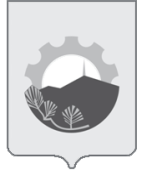 08 апреля 2014 г.г.Арсеньев№279-паНаименование ПрограммыМуниципальная программа «Озеленение города» на 2014 –  2016 годы (далее – Программа)Ответственный исполнитель ПрограммыУправление жизнеобеспечения администрации Арсеньевского городского округа (далее – городского округа)Соисполнители ПрограммыСтруктура Программы:отдельные мероприятия1) техническая инвентаризация зеленых насаждений;2) разработка схемы озеленения территории города;3) удаление аварийных и перестойных деревьев (обрезка);4) санитарная обрезка зеленых насаждений (стрижка кустарников, обрезка поросли, удаление веток);5) посадка саженцев деревьев и кустарников, уход за посадками;6) высадка цветов на клумбах города, посадка газона, уход за посадками;7) изготовление и устройство объемных цветочных фигур;8)приобретение и установка декоративных цветочных вазонов;Цели ПрограммыУлучшение экологической обстановки за счет увеличения количества зеленых насаждений                и приведение в надлежащее состояние существующих объектов озеленения на территории городского округаЗадачи ПрограммыУчет, оценка состояния зеленых насаждений на территории городского округа;Обновление зеленых насаждений на территории города;Снижение количества аварийных деревьев;Обеспечение нормативной и технической документацией озелененных территорий городского округа.Целевые индикаторы и показатели Программы1) Наличие акта технической инвентаризации зеленых насаждений, ед..2) Наличие схемы озеленения территории городского округа, ед..3) Количество удаленных аварийных и перестойных деревьев, шт.4) Санитарная обрезка зеленых насаждений, шт.5) Количество высаженных деревьев, кустарников, шт.6) Площадь клумб, засаженных цветами, м27) Количество установленных объемных цветочных фигур, шт.8) Количество установленных декоративных цветочных вазонов, шт.Этапы и сроки реализации ПрограммыПрограмма реализуется в 2014–2016 годах в 3 этапа: I – 2014г., II – 2015г., III – 2016г.Объем средств бюджета городского округа на финансирование Программы Источником финансирования мероприятий Программы являются средства бюджета городского округа. Всего на реализацию Программы предусматривается выделение средств в размере  9 427,0 тыс.руб., в т.ч. по годам:2014 год – 2 943,0руб.;2015 год – 3 218,0руб.;2016 год – 3 266,0руб.Ожидаемые результаты реализации ПрограммыРеализация мероприятий Программы позволит достичь к 2016 году следующих показателей социально – экономической эффективности:1) Провести техническую инвентаризацию зеленых насаждений;2) Составить схему озеленения территории городского округа;3) Удалить аварийные и перестойные деревья 441 шт.;4) Провести санитарную обрезку зеленых насаждений 18283 шт.;5)Высадить на территории городского округа деревьев, кустарников 1310 шт.;6) Ежегодно засаживать  цветами клумбы площадью 3575,8 м2;7)) Установить на территории городского округа объемные цветочные фигуры, 3 шт.;8) Установить  декоративные цветочные вазоны 4 шт.№ п/пНаименование показателяЕд. измеренияЗначения показателейЗначения показателейЗначения показателей№ п/пНаименование показателяЕд. измерения2014201520161234561Наличие акта технической инвентаризации зеленых насажденийед.1112Наличие схемы озеленения территории городского округа ед.1113Количество удаленных аварийных и перестойных деревьевшт.852454414Санитарная обрезка зеленых насажденийшт.607912191182835Количество высаженных деревьев, кустарниковшт.37482713106Площадь клумб, засаженных цветамим23 575,83 575,83 575,87Количество установленных объемных цветочных фигуршт.0238Количество установленных декоративных цветочных вазоновшт.234№ п/п№ п/пМероприятияСтоимость работ, тыс. руб., всегоОценка расходов (тыс. руб.), годыОценка расходов (тыс. руб.), годыОценка расходов (тыс. руб.), годыОтветственный исполнитель, соисполнителиПериод реализации№ п/п№ п/пМероприятияБюджет городского округа201420152016Ответственный исполнитель, соисполнителиПериод реализации11234567811Техническая инвентаризация зеленых насаждений(1 ед..)400,0400,00,00,0Управление жизнеобеспечения администрации городского округа. 2  кв. 2014 г.22Разработка схемы озеленения территории города(1 ед..)470,0470,00,00,0Управление жизнеобеспечения администрации городского округа. 2  кв. 2014 г.33Удаление аварийных и перестойных деревьев (обрезка), (441 шт.)3 273,88588,8081 203,9871 481,085Управление жизнеобеспечения администрации городского округа. ежегодно: 2 кв., 4 кв.44Санитарная обрезка зеленых насаждений: (18283 шт.)- стрижка кустарников;- обрезка поросли;- удаление веток1 120,621371,395376,454372.772Управление жизнеобеспечения администрации городского округа. ежегодно:1 кв., 4 кв.11234567855Посадка саженцев деревьев и кустарников, уход за посадками, (1310 шт.)1 073,845306,579371,337395,929Управление жизнеобеспечения администрации городского округаежегодно:2 - 3 кв.66Высадка цветов на клумбах города, посадка газона, уход за посадками, (3575,8 м2)2 178,663726,221726,221726,221Управление жизнеобеспечения администрации городского округаежегодно: май-июль		7Изготовление и устройство объемных цветочных фигур, (3 шт.)750,00,0500,0250,0Управление жизнеобеспечения администрации городского округаежегодно: май-июль8Приобретение и установка декоративных цветочных вазонов, (4 шт.)160,080,040,040,0Управление жизнеобеспечения администрации городского округаежегодно: май-июльИТОГО по программе,в том числе за счет субсидий на возмещение юридическим лицам затрат, связанных с выполнением заказов на поставки товаров, выполнение работ, оказание услуг для муниципальных нуждИТОГО по программе,в том числе за счет субсидий на возмещение юридическим лицам затрат, связанных с выполнением заказов на поставки товаров, выполнение работ, оказание услуг для муниципальных нужд9 427,07 647,02 943,01 993,03 218,02 678,03 266,02 976,0